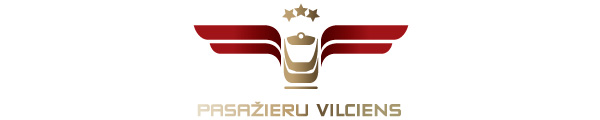 2019. gada 2. jūlijāInformācija plašsaziņas līdzekļiem3. un 5. jūlijā tiks daļēji ierobežota vilcienu kustība posmā Ķemeri-Tukums 2 Saistībā ar plānotajiem dzelzceļa infrastruktūras remontdarbiem 3. un 5. jūlijā tiks daļēji ierobežota vilcienu kustība posmā Ķemeri – Tukums 2. Šajā posmā tiks organizēta vilcienu pasažieru pārsēšanās autobusos. Pasažierus, kuri tuvākajās dienās plāno ar vilcienu doties uz vai no Tukuma, aicinām īpaši rūpīgi sekot līdzi aktuālajam vilcienu kustības sarakstam, jo šajā līnijā 3. un 5. jūlijā tiks ierobežota vilcienu kustība posmā Ķemeri-Tukums 2. Trešdien, 3. jūlijā, minētajā posmā nekursēs 18 reisi, bet piektdien, 5. jūlijā, – 16 reisi.  Lai  remontdarbu laikā ikviens varētu nokļūt savā galamērķī, posmā starp Ķemeriem un Tukumu tiks organizēta ar vilcienu kursēšanas grafiku saskaņota autobusu satiksme. Lūgums ņemt vērā, ka katram vilcienam būs pieskaņoti divi autobusu reisi –  viens, kurš pa ceļam veiks pasažieru apmaiņu katrā vilcienu pieturvietā, un otrs – ekspresis, kurš pieturēs tikai gala stacijā Tukums 2 vai Ķemeri. Autobusos būs derīgas iegādātās “Pasažieru vilciena” braukšanas biļetes un abonementa biļetes. Kopā ar pasažieriem autobusos brauks arī vilciena konduktori kontrolieri. “Pasažieru vilciena” mājaslapā un mobilajā lietotnē publicētais vilcienu kustības saraksts, kas redzams 10 dienas uz priekšu, jau ietver minētās izmaiņas. Ar konkrētajām vilcienu kustības izmaiņām Tukuma virzienā iespējams iepazīties uzņēmuma mājaslapā šeit.Aicinām pasažierus būt vērīgiem, jo arī 18. un 19. jūlijā ir paredzēti dzelzceļa remontdarbi Tukuma līnijā. Šīs vilcienu kustības grafika izmaiņas tiks publicētas 9. jūlijā.Par PVUzņēmums ir dibināts 2001. gada 2. novembrī. Akciju sabiedrība Pasažieru vilciens ir vienīgais iekšzemes sabiedriskā transporta pakalpojumu sniedzējs, kas pārvadā pasažierus pa dzelzceļu visā Latvijas teritorijā. AS Pasažieru vilciens ir patstāvīgs valsts īpašumā esošs uzņēmums. Eirobarometrs 2018. gada iedzīvotāju aptauja liecina, ka Pasažieru vilciens precizitāte un uzticamība ir augstākā Eiropā. Papildu informācijai:Agnese LīcīteAS „Pasažieru vilciens”Sabiedrisko attiecību daļas galvenā sabiedrisko attiecību speciālisteTālr: 29467009; E-pasts: agnese.licite@pv.lv